KAIŠIADORIŲ RAJONO SAVIVALDYBĖS ADMINISTRACIJOS DIREKTORIUSĮSAKYMASDĖL NEVYRIAUSYBINIŲ ORGANIZACIJŲ IR BENDRUOMENINĖS VEIKLOS STIPRINIMO 2020 METŲ VEIKSMŲ PLANO ĮGYVENDINIMO 1.1.5 PRIEMONĖS „STIPRINTI BENDRUOMENINĘ VEIKLĄ SAVIVALDYBĖSE“ ĮGYVENDINIMO KAIŠIADORIŲ RAJONO SAVIVALDYBĖS KAIŠIADORIŲ MIESTO SENIŪNIJAI 2020 METAIS FINANSUOTI SKIRIAMŲ LĖŠŲ PASKIRSTYMO                                                          2020 m. birželio   9  d. Nr. V1E– 585  Kaišiadorys   Vadovaudamasis Lietuvos Respublikos vietos savivaldos įstatymo 29 straipsnio 8 dalies 2 punktu, Kaišiadorių rajono savivaldybės administracijos direktoriaus 2020 m. kovo 19 d. įsakymo Nr. V1E-271 „Dėl Nevyriausybinių organizacijų ir bendruomeninės veiklos stiprinimo 2020 metų veiksmų plano įgyvendinimo 1.1.5 priemonės „Stiprinti bendruomeninę veiklą savivaldybėse“ įgyvendinimo Kaišiadorių rajono savivaldybėje aprašo patvirtinimo“, Kaišiadorių rajono savivaldybės administracijos direktoriaus 2020 m. balandžio 1 d. įsakymu Nr. V1E-320 „Dėl lėšų paskirstymo seniūnijoms, įgyvendinant Nevyriausybinių organizacijų ir bendruomeninės veiklos stiprinimo 2020 metų veiksmų plano įgyvendinimo 1.1.5 priemonės „Stiprinti bendruomeninę veiklą savivaldybėse“, 2020 metais sąrašo patvirtinimo“,  Kaišiadorių rajono savivaldybės administracijos direktoriaus 2020 m. balandžio 20 d. įsakymu Nr. V1E-376 „Dėl Nevyriausybinių organizacijų ir bendruomeninės veiklos stiprinimo 2020 metų veiksmų plano įgyvendinimo 1.1.5 priemonės „Stiprinti bendruomeninę veiklą savivaldybėse“ įgyvendinimo Kaišiadorių rajono savivaldybėje konkurso 2020 metais tvarkos aprašo patvirtinimo“ ir atsižvelgdamas į Kaišiadorių rajono savivaldybės administracijos Kaišiadorių miesto seniūnijos išplėstinės seniūnaičių sueigos 2020 m. birželio 3 d. protokolą Nr. 2:  1. P a s k i r s t a u   Nevyriausybinių organizacijų ir bendruomeninės veiklos stiprinimo 2020 metų veiksmų plano įgyvendinimo 1.1.5 priemonės „Stiprinti bendruomeninę veiklą savivaldybėse“ įgyvendinimo Kaišiadorių rajono savivaldybės Kaišiadorių miesto seniūnijai 2020 metais finansuoti skiriamas lėšas taip:  Kaišiadorių rajono neįgaliųjų draugija – 1410,37 Eur; Asociacija Kaišiadorių miesto centro bendruomenė  – 2069,63 Eur; Kaišiadorių rajono pensininkų klubas – 1015,00 Eur.               Šis įsakymas per vieną mėnesį nuo jo įsigaliojimo dienos gali būti skundžiamas Lietuvos administracinių ginčų komisijos Kauno apygardos skyriui (Laisvės al. 36, Kaunas) Lietuvos Respublikos ikiteisminio administracinių ginčų nagrinėjimo tvarkos įstatymo nustatyta tvarka arba Regionų apygardos administracinio teismo Kauno rūmams (A. Mickevičiaus g. 8A, Kaunas) Lietuvos Respublikos administracinių bylų teisenos įstatymo nustatyta tvarka.Administracijos direktorius                                                                                          Mindaugas NasevičiusParengėTeresa Lauruševičienė        2020-06-09            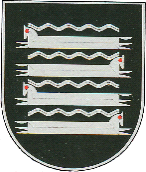 